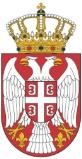         Република Србијa МИНИСТАРСТВО ГРАЂЕВИНАРСТВА, САОБРАЋАЈА И ИНФРАСТРУКТУРЕ   Сектор за инспекцијски надзор Одељење за инспекцијске послове урбанизма         Република Србијa МИНИСТАРСТВО ГРАЂЕВИНАРСТВА, САОБРАЋАЈА И ИНФРАСТРУКТУРЕ   Сектор за инспекцијски надзор Одељење за инспекцијске послове урбанизма         Република Србијa МИНИСТАРСТВО ГРАЂЕВИНАРСТВА, САОБРАЋАЈА И ИНФРАСТРУКТУРЕ   Сектор за инспекцијски надзор Одељење за инспекцијске послове урбанизма         Република Србијa МИНИСТАРСТВО ГРАЂЕВИНАРСТВА, САОБРАЋАЈА И ИНФРАСТРУКТУРЕ   Сектор за инспекцијски надзор Одељење за инспекцијске послове урбанизма Контролна листа 07 Закон о планирању и изградњи  члан 173.став1. тачка 2. Контролна листа 07 Закон о планирању и изградњи  члан 173.став1. тачка 2. Контролна листа 07 Закон о планирању и изградњи  члан 173.став1. тачка 2. Контролна листа 07 Закон о планирању и изградњи  члан 173.став1. тачка 2. Врсте инспекцијског надзора  /подвући или заокружити/ редовни                                      3.    допунски ванредни                                    4.    контролни Врсте инспекцијског надзора  /подвући или заокружити/ редовни                                      3.    допунски ванредни                                    4.    контролни Врсте инспекцијског надзора  /подвући или заокружити/ редовни                                      3.    допунски ванредни                                    4.    контролни Почетак инспекцијског надзора Завршетак инспекцијског надзора Пословно име надзираног субјекта Пословно име надзираног субјекта Пословно име надзираног субјекта Пословно име надзираног субјекта Адреса седишта надзираног субјекта Адреса седишта надзираног субјекта Адреса седишта надзираног субјекта Адреса седишта надзираног субјекта Поштански број Место Место   Телефон 	Факс  e-mail  e-mail Матични број ПИБ ПИБ Одговорно лице Назив/ознака огранка надзираног субјекта  Назив/ознака огранка надзираног субјекта  Адреса огранка надзираног субјекта Адреса огранка надзираног субјекта Поштански број Поштански број Место Место Телефон 	 Факс 	 e-mail Телефон 	 Факс 	 e-mail Телефон 	 Факс 	 e-mail Телефон 	 Факс 	 e-mail Представници надзираног субјекта присутни инспекцијском надзору 1. 2. 3. Представници надзираног субјекта присутни инспекцијском надзору 1. 2. 3. Представници надзираног субјекта присутни инспекцијском надзору 1. 2. 3. Представници надзираног субјекта присутни инспекцијском надзору 1. 2. 3. Плански документ ПЛАН ГЕНЕРАЛНЕ РЕГУЛАЦИЈЕ Плански документ ПЛАН ГЕНЕРАЛНЕ РЕГУЛАЦИЈЕ Плански документ ПЛАН ГЕНЕРАЛНЕ РЕГУЛАЦИЈЕ Плански документ ПЛАН ГЕНЕРАЛНЕ РЕГУЛАЦИЈЕ Плански документ ПЛАН ГЕНЕРАЛНЕ РЕГУЛАЦИЈЕ Плански документ ПЛАН ГЕНЕРАЛНЕ РЕГУЛАЦИЈЕ П И Т А Њ А Закон о планирању и изградњи (“Службени Гласник РС” ,бр.72/09, 81/09,64/10, 24/11,121/12,42/13,50/13,98/13,132/14 и 145/14); Правилник о садржини, начину и поступку израде докумената просторног и урбанистичког планирања („Службени гласник РС“, бр.64/2015) П И Т А Њ А Закон о планирању и изградњи (“Службени Гласник РС” ,бр.72/09, 81/09,64/10, 24/11,121/12,42/13,50/13,98/13,132/14 и 145/14); Правилник о садржини, начину и поступку израде докумената просторног и урбанистичког планирања („Службени гласник РС“, бр.64/2015) П И Т А Њ А Закон о планирању и изградњи (“Службени Гласник РС” ,бр.72/09, 81/09,64/10, 24/11,121/12,42/13,50/13,98/13,132/14 и 145/14); Правилник о садржини, начину и поступку израде докумената просторног и урбанистичког планирања („Службени гласник РС“, бр.64/2015) П И Т А Њ А Закон о планирању и изградњи (“Службени Гласник РС” ,бр.72/09, 81/09,64/10, 24/11,121/12,42/13,50/13,98/13,132/14 и 145/14); Правилник о садржини, начину и поступку израде докумената просторног и урбанистичког планирања („Службени гласник РС“, бр.64/2015) П И Т А Њ А Закон о планирању и изградњи (“Службени Гласник РС” ,бр.72/09, 81/09,64/10, 24/11,121/12,42/13,50/13,98/13,132/14 и 145/14); Правилник о садржини, начину и поступку израде докумената просторног и урбанистичког планирања („Службени гласник РС“, бр.64/2015) П И Т А Њ А Закон о планирању и изградњи (“Службени Гласник РС” ,бр.72/09, 81/09,64/10, 24/11,121/12,42/13,50/13,98/13,132/14 и 145/14); Правилник о садржини, начину и поступку израде докумената просторног и урбанистичког планирања („Службени гласник РС“, бр.64/2015) А.Начин и поступак израде планских докумената А.Начин и поступак израде планских докумената А.Начин и поступак израде планских докумената А.Начин и поступак израде планских докумената А.Начин и поступак израде планских докумената А.Начин и поступак израде планских докумената 1. Да ли је прибављено мишљење Комисије за планове пре доношења одлуке о изради планског документа  	  Да-0 не-30 	  Да-0 не-30 	  Да-0 не-30 2. Да ли је графички приказ граница и обухвата планског подручја саставни део одлуке  	  Да-0 не-10 	  Да-0 не-10 	  Да-0 не-10 3. Да ли Одлука садржи  све из члана 46. Закона  /подвући или заокружити/   Да-0 не-10  Да-0 не-10  Да-0 не-104. Да ли је Одлука о изради планског документа донета и објављена у службеном листу   Да-0 не-30  Да-0 не-305. Да ли је носилац израде планског документа уступио израду истог    Да-0 не-30  Да-0 не-306. Да ли је рани јавни увид оглашен седам дана пре отпочињања увида    Да-0 не-30  Да-0 не-307. Да ли је рани јавни увид оглашен у средствима јавног информисања   Да-0 не-30  Да-0 не-308. Да ли је рани јавни увид оглашен у електронском облику на интернет страници јединице локалне самоуправе и на интернет страници доносиоца плана    Да-0 не-30  Да-0 не-309. Да ли текстуални део материјала који је предмет раног јавног увида садржи све из члана 37. Закона /подвући или заокружити/   Да-0 не-30  Да-0 не-30  Да-0 не-30   9a. Да ли је израђен концепт плана. Чл.48 Закона о планирању и         изградњи (“Службени Гласник РС” ,бр.72/09, 81/09,64/10,         24/11,121/12,42/13,50/13,98/13)–*за планове донете по Закону         пре измена („Сл. гласник РС“, бр. 132/14 и 145/14)  Да-0 не-10  Да-0 не-10  Да-0 не-1010. Да ли су прибављени услови и подаци од стране надлежних предузећа и организација  	  Да-0 не-30	  Да-0 не-30	  Да-0 не-3011. Да ли је носилац израде плана припремио и комисија усвојила извештај о обављеном раном јавном увиду    Да-0 не-30  Да-0 не-30  Да-0 не-3012. Да ли је израђен нацрт плана    Да-0 не-30  Да-0 не-3013. Да ли је носилац планског документа прибавио услове за израду планског документа   Да-0 не-30  Да-0 не-3014. Да ли нацрт садржи текстуални и графички део   Да-0 не-30  Да-0 не-3015. Да ли је састављен Извештај о стручној контроли  у складу са      чланом 52. Правилника  Да-0 не-30  Да-0 не-3016.  Да  ли Извештај садржи све податке о извршеној контроли (све примедбе и мишљења комисије по свакој примедби)    Да-0 не-30  Да-0 не-3017. Да ли је Извештај саставни део образложења планског документа    Да-0 не-10  Да-0 не-1018. Да ли је плански документ био изложен на јавни увид    Да-0 не-30  Да-0 не-3019. Да ли су текстуални део и рефералне карте оверене од стране надлежног органа за послове просторног планирања у Републици Србији и од стране одговорног планера   Да-0 не-30  Да-0 не-3020. Да ли је излагање планског документа на јавни увид било оглашено у дневном и локалном листу    Да-0 не-30  Да-0 не-3021. Да ли је излагање трајало 30 дана од дана оглашавања    Да-0 не-30  Да-0 не-3022. Да ли је комисија за планове сачинила извештај о извршеном јавном увиду    Да-0 не-30  Да-0 не-3023. Да ли извештај о извршеном јавном увиду садржи све примедбе  и одлуке по свакој примедби    Да-0 не-30  Да-0 не-3024. Да ли је извештај достављен носиоцу израде планског документа    Да-0 не-30  Да-0 не-30Б.Садржина планских докумената Б.Садржина планских докумената Б.Садржина планских докумената Б.Садржина планских докумената 25. Да ли план садржи  све из члана 26.  Закона  25. Да ли план садржи  све из члана 26.  Закона    Да-0 не-30  Да-0 не-30  Да-0 не-3026. Да ли су саставни делови планског документа: 1)правила грађења 2) правила грађења 3) графички део 26. Да ли су саставни делови планског документа: 1)правила грађења 2) правила грађења 3) графички део   Да-0 не-30  Да-0 не-30  Да-0 не-3027. Да ли правила уређења садрже  све из члана 30. Закона 27. Да ли правила уређења садрже  све из члана 30. Закона Да-0 не-30Да-0 не-30Да-0 не-3028.   Да ли правила уређења осим елемената одређених Законом  садрже  све из члана 23.  Правилника     28.   Да ли правила уређења осим елемената одређених Законом  садрже  све из члана 23.  Правилника     Да-0 не-30Да-0 не-30Да-0 не-3029. Да ли правила грађења садрже  све из члана 31. Закона 29. Да ли правила грађења садрже  све из члана 31. Закона   Да-0 не-30  Да-0 не-30  Да-0 не-3030. Да ли правила грађења осим елемената одређених Законом  садрже  све из члана 23.  Правилника 30. Да ли правила грађења осим елемената одређених Законом  садрже  све из члана 23.  Правилника   Да-0 не-30  Да-0 не-30  Да-0 не-30В. Усклађеност планских докумената В. Усклађеност планских докумената 31. Да ли је после јавног увида прибављена сагласност министра надлежног за послове просторног планирања и урбанизма, у погледу усклађености  са планским документом ширег подручја изградњи према чл.33 Закона (“Службени гласник РС”, бр.72/09, 81/09, 64/10, 24/11, 121/12, 42/13, 50/13,98/13) –*за планове донете по Закону пре измена („Сл. гласник РС“, бр. 132/14 и 145/14) 31. Да ли је после јавног увида прибављена сагласност министра надлежног за послове просторног планирања и урбанизма, у погледу усклађености  са планским документом ширег подручја изградњи према чл.33 Закона (“Службени гласник РС”, бр.72/09, 81/09, 64/10, 24/11, 121/12, 42/13, 50/13,98/13) –*за планове донете по Закону пре измена („Сл. гласник РС“, бр. 132/14 и 145/14)   Да-0 не-3032. Да ли је плански документ усклађен са планским документом ширег подручја 32. Да ли је плански документ усклађен са планским документом ширег подручја   Да-0 не-30Г. Доношење планског документа Г. Доношење планског документа 33. Да ли је плански документ донет од стране скупштине јединице локалне самоуправе /члан 35/ 33. Да ли је плански документ донет од стране скупштине јединице локалне самоуправе /члан 35/ 	  Да-0 не-3033. Да ли је текстуални део планског документа објављен у службеном гласнику доносиоца планског документа 33. Да ли је текстуални део планског документа објављен у службеном гласнику доносиоца планског документа 	  Да-0 не-3035. Да ли је плански документ објављен у електронском облику и да ли је доступан путем интернета  35. Да ли је плански документ објављен у електронском облику и да ли је доступан путем интернета  	  Да-0 не-30Бодовање : Могући укупан број бодова 970 (100%) Бодовање : Могући укупан број бодова 970 (100%) Резултат надзора у бодовима % Број Бодовање : Могући укупан број бодова 970 (100%) Бодовање : Могући укупан број бодова 970 (100%) Резултат надзора у бодовима Степен ризика бодови проценти Степен ризика  Незнатан од   0 до 10 0  % - 1 % Степен ризика  Низак од 10 до 20 1 % -  2 % Степен ризика  Средњи од 20 до 30 2 % -  3 % Степен ризика  Висок од 30 до 603 % -  6% Степен ризика  Критичан Преко 60 Више од 6% Степен ризика  ПРИСУТНО ЛИЦЕ ИЗ НАДЗИРАНОГ СУБЈЕКТА       М.П.УРБАНИСТИЧКИ ИНСПЕКТОР УРБАНИСТИЧКИ ИНСПЕКТОР 